Приложение 1к приказу № ___ от ____________ ПОЛОЖЕНИЕРЕГИОНАЛЬНОГО ЭТАПА XX МЕЖДУНАРОДНОГО ФЕСТИВАЛЯ «ДЕТСТВО БЕЗ ГРАНИЦ»(2017 – 2018 гг.)I. ОБЩИЕ ПОЛОЖЕНИЯ1. Актуальность фестиваля. Включение в общественно-значимую деятельность детей и молодёжи, поощрение их творческих достижений является приоритетным направлением деятельности Международного Союза детских общественных объединений «Союз пионерских организаций – Федерация детских организаций» (СПО-ФДО).Указом Президента Российской Федерации «О создании Общероссийской общественно-государственной детско-юношеской организации «Российское движение школьников» от 29 октября 2015 года признано, что детское общественное движение стало неотъемлемой и эффективной частью гражданского общества. В Национальной стратегии действий в интересах детей подчеркнуто, что дети и их объединения доказали своей жизнедеятельностью способность эффективно участвовать в реализации государственных задач, как активные субъекты этого процесса.Международный фестиваль «Детство без границ», проводимый СПО-ФДО в течение 20 лет, стал авторитетной, востребованной детьми и взрослыми социальной, практикоориентированной площадкой, на которой создаются, преобразуются и совершенствуются новейшие психолого-педагогические методики и технологии формирования гражданственности, патриотизма и творчества у детей и молодежи.Международный фестиваль «Детство без границ» (далее – Фестиваль) представляет собой эффективную саморазвивающуюся систему отбора, поддержки и развития способностей талантливых детей и молодёжи в общественной, исследовательской, творческой сферах жизнедеятельности. Использование при организации Фестиваля вариативно-программного подхода стимулирует развитие детской общественной инициативы в регионах Российской Федерации и других стран. Фестиваль способствует: выявлению наиболее проблемных вопросов воспитания, образования, формирования творческой личности, требующих активного участия Государства и общества;решению проблем, стоящих перед детскими общественными объединениями с помощью самих детей, демонстрируя примеры их успешного решения для формирования гражданской, патриотической позиции подрастающего поколения; активизации деятельности детских общественных организаций и объединений в процессах развития, формирования, воспитания, обучения и социализации детей и молодежи; демонстрации значимости, полезности и эффективности возможностей детских общественных организаций и объединений в поддержке социально-значимых идей и проектов  детей и молодежи.Фестиваль - уникальная технология неформального образования и общественная система поддержки активных и талантливых детей и молодежи. Он открыт для всех институтов общества и является социально-значимым событием в жизни детских общественных объединений. Поддержку фестиваля осуществляют заинтересованные государственные учреждения, некоммерческие организации, общественные объединения, средства массовой информации.Социальный эффект Фестиваля заключается в привлечении внимания законодательной и исполнительной власти, общества и его институтов, партнеров СПО-ФДО  к проблемам социального, творческого взросления подрастающего поколения; оказании помощи детям и подросткам в реализации творческих, социальных проектов и программ, поддержки и развитии детского общественного движения.2. Цель и задачи фестиваля. Целью фестиваля «Детство без границ» является создание и реализация возможностей общественной демонстрации творческого потенциала детей, детских организаций и коллективов, взрослых, работающих с детьми, по развитию программ поддержки талантливых детей и молодежи.Фестиваль направлен на решение следующих задач:привлечение внимания государственных и общественных институтов, средств массовой информации к проблемам поддержки таланта ребенка в мире без границ;создание системы методик и социальных практик эффективно способствующих формированию у подростковой личности качеств Гражданина, Патриота, Творца – хранителя и продолжателя национальных традиций;демонстрация детям и подросткам возможностей творческого общения и сотрудничества детских объединений в общественно – значимой деятельности;вовлечение подрастающего поколения в созидательную, позитивную деятельность через создание системы конкурсов и акций, развивающих творческий потенциал ребенка;систематизация методик, приемов, форм работы по реализации детских программ и проектов в сфере поддержки талантливых детей и молодежи;3. Содержание фестиваля. В рамках регионального этапа XX Международного фестиваля «Детство без границ» состоятся следующие акции и конкурсы:конкурс-акция «Код успешности моей  Отчизны»конкурс-акция   «У природы есть друзья, это мы – и ты, и я!»конкурс исследовательских работ «Детские общественные организации - ресурс гражданского общества»конкурс на присуждение премии детям с ограниченными возможностями здоровья «Добрый волшебник».конкурс игровых программ и проектов «Талантливые организаторы»;конкурс творческих работ «Дорога в космос»;конкурс творческих работ «С юбилеем, Фестиваль!»4. Время проведения фестиваля. Фестиваль проводится с октября 2017 года по июнь 2018 года в два этапа:первый этап - региональный - октябрь 2017 года – март 2018 года;второй этап  - финальный - апрель-июнь 2018 года.5. Организация фестиваля:первый этап (заочный) – в детских общественных объединениях и организациях, образовательных учреждениях, учреждениях дополнительного образования, культуры, спорта, органов управления муниципального и регионального образования Российской Федерации и других стран;второй этап (очный) – в Москве и Московской области (апрель-май – подведение итогов, май-июнь - заключительные мероприятия фестиваля, как форма творческого отчета детских общественных объединений - субъектов СПО-ФДО о реализации детских программ и проектов, демонстрации их ресурсов для раскрытия возможностей талантливых детей и молодежи), а также очные конкурсы победителей региональных этапов по 8 направлениям Фестиваля.6. Участники фестиваля -  дети, подростки, молодёжь от 8 до 25 лет (в зависимости от требований и критериев оценки конкретных акций и конкурсов), объединённые в детскую общественную организацию, детское или молодёжное творческое объединение или действующие индивидуально, их руководители, педагоги и наставники.7. Организаторы фестиваля: на региональном уровне – оргкомитет, созданный при ВРОО «Содружество детских организаций»;на федеральном и международном уровнях – Координационный комитет по проведению Международного фестиваля «Детство без границ» при Аппарате управления СПО-ФДО выполняет координирующие функции в процессе подготовки и проведения  фестиваля, формирует состав жюри и организует его работу на втором этапе (по каждому конкурсу), проводит организаторскую и творческую работу при подготовке и проведении заключительных мероприятий фестиваля в Москве и Московской области.8. Общие требования к работам, направляемым для участия в первом этапе фестиваля. По итогам районного этапа фестиваля на основании протоколов жюри работы победителей конкурсов в каждой номинации и (или) возрастной категории в срок до 12 марта 2018 года направляются в оргкомитет по проведению фестиваля «Детство без границ» по адресу: 394000, г. Воронеж, пр-кт Революции, дом 32, каб. 307а. Электронные материалы также принимаются по электронной почте:   sdo.vrn@gmail.com  с пометкой «Детство без границ»Работы, не участвовавшие в региональных конкурсах, на финальном этапе фестиваля не рассматриваются.Очень важно:к работам, направляемым в Воронеж для участия в финальном этапе, необходимы: сопроводительное письмо, протоколы жюри и список работ, которые прилагаются в оригинале и на электронном носителе отдельно по каждому конкурсу;в списке работ без сокращений заполняется таблица: к каждой работе необходимо прикрепить на её невидимую часть надпись с обязательным указанием названия работы, автора и региона (республика, край, область, автономный округ, район, город, село);каждая работа, выполненная с использованием компьютерных технологий, направляется для участия в конкретном конкурсе на отдельном электронном носителе;все работы не рецензируются и обратно авторам не возвращаются.9. Подведение итогов фестиваля. В марте-апреле 2018 года  оргкомитет подводит итоги конкурсов фестиваля, присуждая в каждой номинации и (или) возрастной группе следующие звания: Гран При, Первая премия, Вторая премия, Третья премия (для индивидуальных участников), лауреаты, дипломанты (для групповых работ  и творческих коллективов). Награждение победителей состоится в мае 2018 года на Областном празднике «День детских общественных организаций» в Воронеже.10. Информационная поддержка. Информационная поддержка фестиваля осуществляется на официальном сайте СПО-ФДО, на сайте ВРОО «Содружество детских организаций» www.sdo-vrn.ru , а также региональными и федеральными средствами массовой информации.Конкурс-акция «Код успешности МОЕЙ Отчизны!»«Мой друг, Отчизне посвятим Души прекрасные порывы»А.С.Пушкин Актуальность Успешность и жизнеспособность Отчизны неразрывно связаны с необходимостью воспитания человека, развивающегося в гармонии со своей Родиной и народом.  Как достичь максимума показателей успешности и жизнеспособности Отчизны?владеть основами культуры Отчизны и воспринимать себя как носителя её ценностей,  понимать Отчизну через духовное основание родной культуры;проявлять социальную активность, ориентированную на согласование своих жизненных планов с ключевыми направлениями развития Отчизны;осознавать в качестве ключевой ценности любовь к Отчизне, преданность своему Отечеству, стремление служить его интересам и готовность к его защите;быть толерантным, терпимым к чужому мнению, умеющим вести диалог, искать и находить содержательные компромиссы;иметь сознательную нравственную позицию,  сформированную на основе духовных ценностей Отчизны;быть способным к самоорганизации, уметь отстаивать свои права, участвовать в деятельности и создании общественных объединений;обладать  высоким уровнем правовой культуры: знающим основополагающие правовые нормы и умеющим использовать возможности правовой системы.Одно из главных направлений деятельности Детских общественных организаций - гражданско-патриотическое воспитание подрастающего поколения, которое  всегда было направлено на формирование у детей и подростков высокого патриотического сознания, чувства верности своей Отчизне, готовности к выполнению  гражданского долга и конституционных обязанностей по защите интересов Отчизны, упрочнению единства  и дружбы народов, и позволяет достичь максимума показателей успешности и жизнеспособности Отчизны. Акция-конкурс  - призвана с высоким результатом реализовать названные направления.1. Цели и задачи конкурса-акции:поиск и внедрение эффективных способов, форм и методов формирования национального сознания,  гражданственности, патриотизма и любви к Отчизне у подрастающего поколения;активизация работы детских общественных объединений по гражданско-патриотическому воспитанию подрастающего поколения;содействие воспитанию чувства долга и готовности к спасению и защите Отчизны, его природных, культурных и интеллектуальных богатств;пропаганда в детской среде героической истории и славы Отчизны;содействие развитию активной гражданской позиции детей и подростков;создание условий для демонстрации в детской, подростковой среде различных видов социальной активности участников детских общественных объединений;популяризация передового опыта работы детских общественных организаций и объединений в гражданско-правовом, патриотическом, интернациональном воспитании.2. Участники конкурса-акции. В конкурсе-акции участвуют дети и молодежь в возрасте от 8 до 24 лет, представители детских общественных объединений, субъекты СПО-ФДО, детские объединения Домов и Дворцов творчества детей, клубов по месту жительства, по пяти возрастным категориям (8-10, 11-13, 14-16, 17-20, 21-24 лет).     3. Организация и проведение конкурса-акции.  В ходе акции предлагается провести мероприятия в следующих направлениях:«Связь поколений»проведение социальных акций «Рядом живет пожилой человек», «Забота»,  по оказанию помощи пожилым людям, ветеранам Великой Отечественной войны, ветеранам труда; организация деятельности в сфере физической культуры и массовых видов спорта;организация совместной творческой деятельности(досуговые мероприятия, совместные музыкальные вечера, творческие мастер-классы и т.д.):привлечение пожилых людей к общественной жизни путем создания совместных волонтерских отрядов и др.«Человек и общество»:инициирование и поддержка акций, направленных на гражданско-патриотическое воспитание: «Мы граждане!», «Я нужен Родине», «За Родину, добро и справедливость!» и др.;проведение творческих мероприятий, конкурсов по правовой тематике, конкурсы рисунков, стенных газет, сочинений, чтецов на гражданско-патриотическую тематику;формирование уважительного отношения к государственной символике (проведение акции «Овеянные славой флаг наш и герб»)«Учиться Родину защищать!»:развитие сети клубов, кружков, секций военно-патриотической направленности;привлечение детей и молодежи к занятиям в военно-патриотических клубах и объединениях,совместная деятельность ветеранских организаций и молодежных патриотических центров;проведение уроков мужества, работа школьных музеев;проведение военно-полевых сборов, военно-спортивных игр по типу «Зарница», «Орленок», «Щит», конкурсов патриотической песни;подготовка к службе в рядах защитников Отечества, содействие в овладении основами  воинских профессий;привлечение средств массовой информации к формированию позитивного общественного мнения о деятельности военно-патриотических клубов и объединений, службе в армии. «О Родине, о подвиге, о славе»»:сбор материалов с воспоминаниями ветеранов военных действий;преемственность патриотических традиций поколений ветеранов; борьба с фальсификаторами ВОВ;проведение акций «Вахта памяти», «Наследники Победы», «Никто не забыт, ничто не забыто» и т.д.проведение дней единых действий, посвященных памятным дням (27 января – День снятия блокады Ленинграда, 2 февраля - разгром фашистских войск в Сталинградской битве, 11 апреля – день освобождения узников концлагерей и т.д);приведение в порядок обелисков, мест захоронений воинов, погибших при исполнении воинского долга;участие в поисковых работах на местах боев.4. Особые требования к участникам конкурса-акции. Участникам  необходимо информировать Координационный комитет фестиваля «Детство без границ» о проведении конкурса-акции. Информация предоставляется в виде письменных отчетов в произвольной форме с приложением фото- и видеоматериалов (в том числе на электронных носителях) в течение всего периода проведения конкурса-акции (октябрь 2017 года – апрель 2018 года). 5. Критерии оценки. Жюри конкурса оценивает соответствие идей мероприятий теме конкурса-акции, оригинальность идеи, её новизну.   Поддерживаются авторские проекты, реализованные в практике деятельности детских общественных объединений, других детских коллективов, предполагающие дальнейшее развитие и формирующие активную жизненную позицию, способствующие общественной самореализации детей и людей старшего поколения.*   	*	*ПОЛОЖЕНИЕ ОБ АКЦИИ и творческих конкурсах«У природы есть друзья: это мы – и ты, и я!»1. Цель: Активизация экологической деятельности детских общественных организаций – субъектов СПО-ФДО по воспитанию у детей бережного, экологически обоснованного и социально активного отношения к природе, формированию активной жизненной позиции по сохранению природных богатств. 2. Задачи конкурса-акции: развитие детского и молодежного экологического движения;создание механизмов взаимодействия органов государственной власти с детскими общественными организациями, осуществляющими свою деятельности в области охраны природы;привлечение детей к экологическому движению в защиту природы, организации исследовательской природоохранной деятельности, оказанию практической помощи природе;выявление, поддержка и распространение современного опыта деятельности детских общественных объединений в организации экологической деятельности по принципу: «Равный – Равному!»;совершенствование деятельности общественных объединений по организации экологической работы в детских коллективах и повышению уровня экологической культуры и экологических знаний у детей.3. Участники конкурса-акции. В конкурсе участвуют дети и молодежь в возрасте от 8 до 24 лет, представители детских общественных объединений, субъекты СПО-ФДО, детские объединения Домов и Дворцов творчества детей, клубов по месту жительства, по пяти возрастным категориям (8-10, 11-13, 14-16, 17-20, 21-24 лет).4. Организация и проведение конкурса-акции. В ходе конкурса-акции в детских общественных организациях рекомендуется:Провести эколого-просветительскую, агитационную деятельность (организация экологических троп, постов; выступление агитбригад; лекции, беседы на природоохранную тему среди населения); проведение экологических игр для младших школьников; организация и проведение мероприятий, посвященных экологическим датам: День Земли, День воды, День леса, День солнца и т.д. Осуществить практическую помощь по проведению природоохранных мероприятий (Очистка родников; спасение животных; изготовление кормушек, искусственных гнездовий;  утилизация мусора; проведение экологических акций: «Зеленый двор, зеленый город, зеленая планета», «Помоги пернатым», «Мусору – нет!».Разработать и реализовать социальные проекты «Экология: что может сделать каждый», отражающие опыт природоохранной деятельности.Провести конкурс фото - коллажей и видеорепортажей «Эко-объектив» об экологической социально-полезной деятельности детских коллективов.  Выпуск экологических календарей, буклетов, альманахов, газет.5. Особые требования к участникам конкурса-акции. Участникам  необходимо информировать Координационный комитет фестиваля «Детство без границ» о проведении конкурса-акции. Информация предоставляется в виде творческих отчетов (календарей, буклетов) в произвольной форме с приложением фото- и видеоматериалов      Лучшие проекты «Экология: что может сделать каждый» и лучшие работы по конкурсу фото, календарей, буклетов и видеорепортажей «Эко-объектив» об экологической социально-полезной деятельности детских коллективов по решению регионального жюри направляются в Координационный комитет по проведению фестиваля «Детство без границ».6. Критерии оценки. Жюри конкурса оценивает соответствие идей проектов «Экология: что может каждый» теме конкурса-акции, оригинальность идеи, её новизну,   социально значимый уровень   представленных работ, а также  композицию, уровень художественного оформления фоторабот и видеорепортажей «Эко-объектив».*   	*	*ПОЛОЖЕНИЕ О конкурсе исследовательских работ«Детские общественные организации – ресурс  гражданского обшества»1. Актуальность проекта. Текущее десятилетие характеризуется в Российской Федерации, как период модернизации и оптимизации практически всех сфер деятельности российских граждан. Это в значительной мере относится и к  развитию государственной образовательной и молодежной политики.  Дети и молодежь  рассматриваются как важнейший ресурс, способный обеспечить развитие России как сильной мировой, интеллектуальной державы.Цель предпринимаемых усилий (о чем свидетельствует и Указ Президента РФ о создании Российского движения школьников от 29.10.2015) – формирование государственной политики по улучшению положения детей в Российской Федерации,  и создание условий для реализации права детей на участие в принятии решений, затрагивающих их интересы и привлечение детей к общественной жизни.Международный союз СПО-ФДО являясь партнером Российской Академии образования, Министерства образования и науки Российской Федерации в сфере поддержки талантливых детей, организует силами Научно-практического центра СПО-ФДО ежегодный конкурс исследовательских работ .Исследовательская работа – это одна из форм решения проблемной задачи, которая является субъективно нетиповой для юного исследователя. Под решением проблемной задачи понимают процесс неизвестного, нового, что важно при выяснении позиции юных к общественной жизни.2. Цель и задачи конкурса: раскрытие роли и значения деятельности детской общественной организации в социально-значимой, общественной и учебно-исследовательской деятельности, направленной на реализацию ресурсов и потенциалов данного социального института;организация с помощью информационно – коммуникационных технологий обсуждения проблем и способов привлечения детей и молодежи к активной созидательной деятельности;раскрытие социальной значимости воспитательных возможностей широкого социального партнерства детских общественных организаций с другими общественными институтами по созданию возможностей для активного участия детей в позитивных преобразованиях Государства и Общества.3.  Участники конкурса: Участники конкурса исследовательских работ – индивидуальные участники, обосновавшие результаты теоретико-эмпирического исследования и предложившие характеристики, формы развития творческих способностей детей и молодежи в условиях детского общественного объединения -  представители детских и молодежных общественных объединений, представители законодательной и исполнительной власти, специалисты органов управления образования, комитетов (отделов) по делам молодежи, аспиранты, преподаватели вузов, центров подготовки и переподготовки кадров, центров развития образования, представители молодежной и детской прессы, студенты, учащиеся. Возраст участников: 14-25 лет. Итоги конкурса подводятся по четырем возрастным группам (14-16; 17-19; 20-22; 23-25 лет). 4. Содержание конкурса предполагает представление на конкурс  теоретико-эмпирических работ молодых исследователей по широкому ряду научно-практических тем:Перспективы развития детского движения в субъектах РФ, как партнёра государства в реализации современных национальных, политических, экономических, социальных задач.Использование новых, авторских технологий и методик, активизирующих привлечение детей и молодежи к участию в реализации государственных задач.Совершенствование механизмов и форм государственной поддержки деятельности детских организаций и объединений (на федеральном и региональном уровнях).Создание и апробация методик по самоорганизации детей через социально-значимую деятельность в детской общественной организации, в клубах по месту жительства, в социуме.Взаимодействие социальных институтов общества и детских организаций и объединений, как возможности эффективного использования ресурса детского общественного движения.5. Критерии оценки:раскрытие проблемы и темы работы;проведение экспертизы и оценка существующих методик и форм работы  с участниками детского общественного движения;авторская позиция в раскрытии проблемы, самостоятельность выводов, аргументированность и оригинальность путей решения проблемы;соответствие содержания исследовательской работы возрастным интересам и возможностям разработчиков.Положение о конкурсе на присуждение премии детям с ограниченными возможностями здоровья «Добрый волшебник»1Международный союз детских общественных объединений «Союз пионерских организаций – Федерация детских организаций», Московская региональная общественная организация инвалидов «Детский орден милосердия», газета «Пионерская правда» объявляют традиционный конкурс на присуждение премии «Добрый волшебник» в рамках XX Международного фестиваля «Детство без границ»1. Цели и задачи:создать условия для совместного общения детей с ограниченными возможностями со сверстниками;продемонстрировать возможности детей и молодёжи, каждый из которых вопреки сложным жизненным ситуациям, трудным обстоятельствам ценит жизнь, радуется ей, творит для себя и для людей, является лидером в своей организации;обратить внимание общества на детские общественные объединения, занимающиеся проблемами детей-инвалидов, их социальной адаптацией.2. Участники конкурса: дети и молодёжь с ограниченными возможностями здоровья в возрасте от 12 до 25 лет, достигшие успехов в общественной, творческой, спортивной и других сферах жизнедеятельности.3.  Организация и проведение конкурса. В каждом регионе создается оргкомитет, который проводит работу по организации и проведению конкурса и анализирует материалы, рассказывающие о детях-претендентах на звание лауреата премии «Добрый волшебник», присланных в произвольной форме от детских объединений, взрослых, сверстников, коллективов, средств массовой информации.  Финалисты регионального конкурса рекомендуются оргкомитетом на присуждение премии «Добрый волшебник». Документы (письма, рисунки детей, видеокассеты, фотографии и другие материалы) направляются в Координационный комитет фестиваля до 01 апреля  2018 года.4. Подведение итогов и награждение лауреатов. На первом этапе проводятся фестивали и конкурсы, где демонстрируется деятельность детских общественных организаций, занимающихся с детьми, находящимися в трудной жизненной ситуации. Финальный этап предусматривает направление в Москву кандидатов на присуждение премии «Добрый волшебник» и их участие в заключительных мероприятиях фестиваля «Детство без границ».5. Награждение победителей конкурса. Победители и призёры конкурса награждаются дипломами Международного фестиваля «Детство без границ» и памятными подарками. *   	*	*ПОЛОЖЕНИЕ О КОНКУРСЕ ИГРОВЫХ ПРОГРАММ И ПРОЕКТОВ«Талантливые организаторы»1. Цель: описание технологий игровых проектов, программ для включения в социально-значимую деятельность детей и молодёжи.2. Задачи:анализ уровня игровых потребностей детей, подростков и молодёжи;обмен игровыми приемами, опытом  при организации фестивалей и встреч.3. Участники конкурса. В конкурсе могут участвовать дети и молодёжь в возрасте от 10 до 24 лет (возрастные категории: 10-13 лет, 14-16 лет, 17-19 лет, 20-24 года) индивидуально или в составе детских (молодёжных) объединений, игровых коллективов, творческих групп, по трём номинациям:«Мастер позитива» – организация игровых проектов для активизации социально-значимой деятельности;«Друзья игры» - организация игровых программ, способствующих укреплению традиции игр в деятельности детских общественных организаций;«Мы вместе» - организация игровых проектов для сверстников, находящихся в тяжелой жизненной ситуации.4. Особые требования. Подробное описание игровых программ и проектов необходимо предоставить в печатном виде и на электронном носителе с приложением фотографий, отражающих ход и основные действия играющих, их впечатления от участия в них.5. Критерии оценки: социальный замысел и оригинальность описания игровых программ и проектов;тематическая направленность, соответствие идее одного из трёх конкурсных направлений;разнообразие игровых приемов и информационных технологий, используемых при организации игровых программ и проектов или  описании игр, входящих в них;6. Награждение победителей конкурса. Победители и призёры конкурса награждаются дипломами Международного фестиваля «Детство без границ». Награждение победителей и участников конкурса будет проводиться по следующим  номинациям: «За инновационность игрового проекта или программы», «Лучшая идея игры и игровой программы для детей с ограниченными возможностями. «Мастер игры» (ведущий игровой программы).*   	*	*конкурс творческих работ 1«ДОРОГА В КОСМОС»(Посвящается 60-летию первого запуска искусственного спутника Земли)1. Актуальность. Отечественные достижения в создании и развитии космической техники, освоении космического пространства имеют мировое значение и признание. Воспитание патриота, гражданина, хранителя традиций российской космической науки невозможно без включения детей в процесс изучения героической истории освоения космоса, без формирования навыков научно-исследовательской работы, без творческого личного осмысления наших космических достижений.2. Цели и задачи конкурса: Привлечение детей и подростков к изучению и пропаганде достижений отечественной космонавтики с целью формирования чувства гордости за достижения страны;стимулирование интереса детей и подростков к углубленному изучению астрономии и космонавтики; формирование понимания подростками и детьми необходимости планетарного и общечеловеческого подхода к земным проблемам; формирование интереса к профессиям космической отрасли.3. Тематика работ:«Современные космические технологии на службе природы»«Интересные факты о запусках в космос искусственных спутников Земли»«От первого искусственного спутника Земли до современной космической станции»4. Особые требования к работам. Творческие работы должны отвечать тематике конкурса, могут быть выполнены в любой форме (использование 30% Интернет-ресурсов):рисунок  на тему «Позитивный взгляд с орбиты глазами ребенка»;космический календарь (буклет);исследовательская работа;компьютерная презентация; эссе на тему «В космонавты  я б пошел, пусть меня научат»5. Критерии оценки. Жюри конкурса будет оценивать: соответствие заявленной тематики условиям конкурса; оригинальность идеи, креативность и современный подход к выполнению работы, грамотность, точность, авторский взгляд в четырёх возрастных категориях: 9-10, 11-13, 14-15, 16-18 лет.положение о конкурсе творческих работ «С юбилеем, Фестиваль!»Участники конкурса. Все желающие.Организация и проведение конкурса. В адрес оргкомитета фестиваля участники конкурса направляют:праздничные открытки: рисованные, музыкальные, открытки-анимашки; коллажи и сюжетные открытки, выполненные с использованием компьютерной графики, рисованные, сотворенные на бумаге;Видео-клипы, презентации, видеопоздравления и т.п. Подведение итогов и награждение. Награждение победителей и участников конкурса будет проводиться по следующим номинациям: «Художественное достоинство» и «Тематическое соответствие». Авторы лучших работ будут награждены специальными дипломами фестиваля.*   	*	*ОргкомитетХX Международного фестиваля «Детство без границ»ВРОО «Содружество детских организаций»Адрес: 394000 г.Воронеж, пр-кт Революции, д. 32, каб.307аТелефон: 8 (473) 2 55 06 388 919 243 44 98 (Константинова Ольга Александровна)E-mail: Sdo.vrn@gmail.comИнтернет-сайт: www.sdo-vrn.ruПриложение 2к приказу № ___ от ____________ ПОЛОЖЕНИЕ областного конкурса «Социальная реклама глазами детей»Конкурс направлен на творческое освещение современных социальных проблем Детства, является механизмом  предоставления членам детских объединений выразить  свое отношение к той или иной проблеме, внести свой вклад в развитие социальной рекламы на территории Воронежской области. Задачи конкурсаЗадачами Конкурса являются:привлечение внимания общества к проблемам Детства;раскрытие творческого потенциала ребенка;показ преимуществ коллективного труда для достижения социально-значимых целей.Участники конкурсаПринять Участие в Конкурсе могут члены детских объединений, входящие в состав ВРОО «Содружество детских организаций», а также молодежь в возрасте от 10 до 18 лет.Проведение КонкурсаСроки проведения Конкурса: октябрь 2017 – апрель 2018 года.Конкурсные работы принимаются до 18:00 (время московское) 1 апреля 2018 года.3.2 Конкурс  проводится в трех номинациях:- социальный плакат;- социальная реклама в формате графических изображений «GIF»;- анимация (мультипликация). 	3.3 В каждой номинации Конкурса определен перечень тем  на выбор участника. Конкурс проводится по следующим темам: «КультУРА» - тема пропаганды культурного воспитания и грамотности, продвижение знания культурного наследия родной страны. «Модно быть образованным» - мотивация к обучению и саморазвитию.«Одна страна» - направлена  на развитие  межнационального взаимодействия  в молодежной среде и уважения традиций других народов. «Мое счастье – в семье» - тема, содействующая ориентации молодежи на формирование семьи, рождение  детей, популяризацию семейных ценностей  в молодежной среде, связь и преемственность поколений.  «Природе зеленый свет» - тема сохранения экологии, защиты окружающей среды.«Энергия жизни» - тема посвящена активному образу жизни, пропаганде хобби и социальным инициативам.«Мир равных возможностей» -  тема пропагандирует  толерантное отношение  к людям с ограниченными возможностями. «Дети вправе» - тема посвящена защите прав детей, адаптации Конвенции о правах ребенка и Конституции РФ для детского понимания. «Сделано в России» - тема посвящена поддержке отечественных производителей различных отраслей.3.4 Критерии оценки:соответствие работы заявленной теме и техническим требованиям;аргументированность и  глубина раскрытия содержания;лаконичность языка и стиля изложения;аккуратность выполнения работы;социальная значимость, позитивность и креативность (новизна идеи, оригинальность, гибкость мышления)  конкурсной работы.Порядок предоставления документовК каждой конкурсной работе  должна быть приложена заявка  установленного образца (Приложение 1), согласие на обработку персональных данных (Приложение 2) от каждого участника и фото автора или коллектива авторов работы (цветная, неофициальная портретная фотография) для расположения информации о работе на сайте. 4.2  Для участия в конкурсе необходимо предоставить конкурсные материалы в оргкомитет Конкурса по адресу электронной почты: socreklama.sdo.vrn@gmail.com  4.3 Технические требования к работам:Социальный постер предоставляется  в  электронном виде в формате JPEG с минимальны размером 1920 px  по большой стороне. В правом нижнем углу плаката должны находиться (информация должна легко читаться на фото): заявленная тема работы;название работы;фамилия, имя автора/авторов/название коллектива;район.Социальная реклама в формате GIF предоставляется в электронном виде. Хронометраж не должен превышать 60 секунд. Видеоролик  предоставляется  в формате ссылки на загруженное видео в сеть Интернет. Хронометраж не должен превышать 90 секунд. В начале видеоролика должна быть указана следующая информация (длительность кадра – 3 секунды, фон кадра – белый, шрифт Arial, размер до 26 кегля):заявленная тема работы;название работы;фамилия, имя автора/авторов/название коллектива;район.4.4 Предоставляемая работа должна соответствовать следующим требованиям:текст рекламы должен быть кратким, лаконичным, оригинальным;наличие в рекламе эмоциональной окраски (цвет, свет, шрифт, рисунок, графические элементы, интонация);отсутствие в рекламе недостоверных сведений;работа, ее сюжет и действие персонажей не должны противоречить законодательству Российской Федерации, в том числе нормам Гражданского Кодекса Российской Федерации, Федеральному закону от 29 декабря 2010г.  №436-ФЗ «О защите детей от информации, причиняющей вред их здоровью и развитию», Федеральному закону от 13 марта 2006 г. №38-ФЗ «О рекламе»;рекламный материал не должен содержать ненормативную лексику, слова и фразу, унижающие человеческое достоинство, экспрессивные и жаргонные выражения; скрытую рекламу; демонстрацию курения, процесс употребления алкогольных, наркотических и других психотропных средств; сцены насилия, вандализма или дискриминации; интимные сцены;не допускается использование чужих текстов, идей, аудио- и видео-материалов.Подведение итогов5.1 Победители конкурса будут выбираться по решению экспертного совета, а также по результатам Интернет-голосования. 5.2 Интернет-голосование за работы начнется  после окончания  приема конкурсных работ. В голосовании может принять любой посетитель социальной сети vkontakte.ru.   5.3 Победители конкурса награждаются дипломами и призами ВРОО «Содружество детских организаций». Лучшие  авторские работы  получают  информационную поддержку и будут рекомендованы  для практической  реализации, а также будут размещены  на молодежных Интернет порталах Воронежской области.Приложение 1Заявка на участие  в областном конкурсе  «Социальная реклама глазами детей»Сведения об авторе:Полное название организации _____________________________________________________________ФИО участника_____________________________________________________________Контактный телефон, адрес электронной почты_____________________________________________________________Индекс, почтовый адрес_____________________________________________________________Возраст участника_____________________________________________________________Руководитель (ФИО, контакт)_____________________________________________________________Сведения о конкурсной работе:Заявленная номинация_____________________________________________________________Заявленная тема_____________________________________________________________ Название конкурсной работы_____________________________________________________________Приложение 2Председателю Воронежского регионального отделения Общероссийской общественно-государственной детско-юношеской организации «Российское движение школьников» Припольцеву Денису Витальевичуот ____________________________________________________________________________,проживающего по адресу ______________________________________________________,паспорт серии ___________ № ____________________________________________выдан__________________ _______________________________________________дата выдачи _____________________________________________________________Согласие на обработку персональных данныхЯ, ___________________________________ являюсь несовершеннолетним участником в возрасте старше 14 лет мероприятий Воронежского регионального отделения Общероссийской общественно-государственной детско-юношеской организации «Российское движение школьников» (далее – Организация).  В соответствии с требованиями ст. 9 Федерального закона от 27 июля 2006 г. № 152-ФЗ «О персональных данных», даю свое согласие на обработку моих персональных данных, необходимых Организации в связи с отношениями, возникающими между участником мероприятий Организации и Организацией.Перечень моих персональных данных, передаваемых Организации на обработку:- документы, удостоверяющие личность участника Организации (свидетельство о рождении и/или паспорт);- анкетные и биографические данные;- документы о месте проживания;- домашний телефон;- результаты участия  в различных конкурсах;- сведения о состоянии здоровья;- фото и видеоматериалы с моим участием;-сведения о месте моей учебы.Настоящее согласие предоставляется на осуществление действий в отношении моих персональных данных, которые необходимы или желаемы для достижения указанных выше целей, включая сбор, систематизацию, накопление, хранение, использование, уточнение (дополнение, обновление), передачу персональных данных третьим лицам – транспортным компаниям, туристическим и страховым компаниям, иным юридическим и физическим лицам – исключительно для нужд обеспечения моего участия в программах и мероприятиях, реализуемых Организацией (при обязательном условии соблюдения конфиденциальности персональных данных), а также на блокирование и уничтожение персональных данных, при этом общее описание вышеуказанных способов обработки данных приведено в Федеральном законе от 27 июля 2006 г. № 152-ФЗ, а также на публикацию моих видео, фото-изображений с моей фамилией, именем, отчеством, наименованием образовательной организации, и моих работ, представленных на конкурс, проходящий в рамках мероприятий Организации, в официальных группах Организации, созданных в социальных сетях в Интернете и на официальном сайте Организации: sdo-vrn.ru, а также на передачу такой информации третьим лицам, в случаях, установленных нормативными документами вышестоящих органов и законодательством.Настоящее согласие может быть мной отозвано в любой момент.В случае неправомерного использования предоставленных данных согласие отзывается моим письменным заявлением.Я по письменному запросу имею право на получение информации, касающейся обработки моих персональных данных (в соответствии с п. 4 ст.14 Федерального закона от 27 июля 2006 г.  № 152-ФЗ). «____»______________ 20    г.          __________________                 _________________                                                           Подпись                                                       ФИОПодтверждаю, что ознакомлен(а) с положениями Федерального закона от 27 июля 2006 г. №152-ФЗ «О персональных данных», права и обязанности в области защиты персональных данных мне разъяснены.«____»______________ 20    г.          __________________                 _________________                                                                            Подпись                                                     ФИОПриложение 3к приказу № ___ от ____________ ПОЛОЖЕНИЕ ОБЛАСТНОГО ТУРИСТИЧЕСКОГО ПРОЕКТА «МАРШРУТ-36»Настоящее положение определяет цель, задачи, порядок проведения, категории участников и условия участия в Областном туристическом проекте «Маршрут-36» (далее – Проект).Цель и задачи конкурса1.1 Проект направлен на популяризацию историко-краеведческой и туристско-познавательной деятельности среди учащихся школьного возраста Воронежской области.1.2 Задачами Проекта являются:содействие формированию патриотических, духовно-нравственных основ развития личности российских школьников;популяризация среди подрастающего поколения работы по поиску объектов историко-культурного наследия, исследовательской, творческой деятельности и т.д.Участники Проекта2.1 Принять участие в Проекте могут члены детских объединений, школьники в возрасте от 10 до 18 лет.2.2 Принять участие возможно в 2 номинациях:индивидуальное участие;команда в составе не более 3 человек.Порядок проведения Проекта3.1 Участники Проекта подают в оргкомитет проекта заявку по установленному образцу (Приложение 1) и согласие на обработку персональных данных от каждого участника (Приложение 2). Срок подачи: до 10 ноября 2017 года.3.2 Участники, подавшие заявку, для накопления туристических баллов (игровая валюта Проекта) могут:посещать туристические места своего места жительства, района, региона и других регионов. Отчет о посещении выкладывается в социальные сети (ВКонтакте и Инстаграм) с хэштегами #Маршрут36 #ЯпознаюРоссию #РДШ #СДО_проект и с описанием путешествия;принимать участие в очной и заочной образовательной программе проекта, проводимой оргкомитетом. Информация об образовательной программе будет сообщаться дополнительно.3.3 Участники в срок до 02 апреля 2018 года высылают выполненные конкурсные задания:3.3.1 Ссылку на видеоролик с описанием любой достопримечательности Воронежской области. Требования: видеоролик выкладывается в социальной сети ВКонтакте или YouTube;видеоролик не должен нарушать авторские права; длительность не более 3 минут;наличие названия и титров с именами авторов видеоролика; формат  avi или mp4;в кадре должны быть сняты описываемые туристические места;в кадре могут находиться авторы ролика.Предпочтительно видеоролик должен содержать информацию о маршруте из второго пункта конкурсного задания.3.3.2 Разработанный собственный локальный исторический маршрут по территории села, поселка, микрорайона и т.д., включающий для посещения от 4 до 7 объектов. В число объектов рекомендуется включить такие объекты:как школьные музеи (а также, возможно, государственные, муниципальные и ведомственные музеи); места памяти, посвященные теме защиты Отечества (памятники и памятные места, обелиски, мемориалы, мемориальные доски, улицы, площади, скверы, названные в честь Героев Великой Отечественной войны и других войн); здания и городские объекты, примечательные с точки зрения архитектуры или истории; места, связанные с выдающимися земляками, сопровождаемые рассказом о них, их биографии, воспоминаниях, вкладе в развитие родного края и т.д.;Объекты маршрута необходимо нанести на карту местности (можно использовать фрагменты имеющихся в открытом доступе карт). В разработанном маршруте к объектам приложить их краткое описание по установленной форме (Приложение 3).3.4 Участники, набравшие наибольшее количество туристических баллов (количество складывается из посещения туристических мест, образовательной программы, оценки ролика и маршрута), приглашаются на торжественное награждение на Областной праздник День детских общественных организаций в мае 2018 года. 3.5 Участники, победившие в Проекте, готовят интерактивную площадку о выбранной достопримечательности Воронежской области в рамках общей программы  Областного праздника День детских общественных организаций.4. Подведение итогов Проекта4.1 Победители Проекта будут выбираться по количеству накопленных туристических баллов.5.2 Критерии оценки конкурсных работ: соответствие установленным требованиям; творческий подход; уникальность предложенных объектов, открытие новых интересных фактов о разных объектах;общая популярность маршрута для прохождения среди других участников.5.3 Победители конкурса награждаются дипломами и призами ВРОО «Содружество детских организаций». 5.4 Лучшие  авторские работы  получают  информационную поддержку и будут рекомендованы  для практической  реализации, а также будут направлены на Всероссийский этап Всероссийской туристско-краеведческой экспедиции «Я познаю Россию».КонтактыОрганизатором Проекта является ВРОО «Содружество детских организаций»Координатор Проекта: Надточиева Анастасия Игоревна Телефон для связи: 8 (473) 2-55-06-38Почта для конкурсных материалов:  marshrut.vrn@gmail.comПриложение 1Заявка участника Областного туристического проекта «Маршрут-36»Приложение 2Председателю Воронежского регионального отделения Общероссийской общественно-государственной детско-юношеской организации «Российское движение школьников» Припольцеву Денису Витальевичуот ____________________________________________________________________________,проживающего по адресу ______________________________________________________,паспорт серии ___________ № ____________________________________________выдан__________________ _______________________________________________дата выдачи _____________________________________________________________Согласие на обработку персональных данныхЯ, ___________________________________ являюсь несовершеннолетним участником в возрасте старше 14 лет мероприятий Воронежского регионального отделения Общероссийской общественно-государственной детско-юношеской организации «Российское движение школьников» (далее – Организация).  В соответствии с требованиями ст. 9 Федерального закона от 27 июля 2006 г. № 152-ФЗ «О персональных данных», даю свое согласие на обработку моих персональных данных, необходимых Организации в связи с отношениями, возникающими между участником мероприятий Организации и Организацией.Перечень моих персональных данных, передаваемых Организации на обработку:- документы, удостоверяющие личность участника Организации (свидетельство о рождении и/или паспорт);- анкетные и биографические данные;- документы о месте проживания;- домашний телефон;- результаты участия  в различных конкурсах;- сведения о состоянии здоровья;- фото и видеоматериалы с моим участием;-сведения о месте моей учебы.Настоящее согласие предоставляется на осуществление действий в отношении моих персональных данных, которые необходимы или желаемы для достижения указанных выше целей, включая сбор, систематизацию, накопление, хранение, использование, уточнение (дополнение, обновление), передачу персональных данных третьим лицам – транспортным компаниям, туристическим и страховым компаниям, иным юридическим и физическим лицам – исключительно для нужд обеспечения моего участия в программах и мероприятиях, реализуемых Организацией (при обязательном условии соблюдения конфиденциальности персональных данных), а также на блокирование и уничтожение персональных данных, при этом общее описание вышеуказанных способов обработки данных приведено в Федеральном законе от 27 июля 2006 г. № 152-ФЗ, а также на публикацию моих видео, фото-изображений с моей фамилией, именем, отчеством, наименованием образовательной организации, и моих работ, представленных на конкурс, проходящий в рамках мероприятий Организации, в официальных группах Организации, созданных в социальных сетях в Интернете и на официальном сайте Организации: sdo-vrn.ru, а также на передачу такой информации третьим лицам, в случаях, установленных нормативными документами вышестоящих органов и законодательством.Настоящее согласие может быть мной отозвано в любой момент.В случае неправомерного использования предоставленных данных согласие отзывается моим письменным заявлением.Я по письменному запросу имею право на получение информации, касающейся обработки моих персональных данных (в соответствии с п. 4 ст.14 Федерального закона от 27 июля 2006 г.  № 152-ФЗ). «____»______________ 20    г.          __________________                 _________________                                                           Подпись                                                       ФИОПодтверждаю, что ознакомлен(а) с положениями Федерального закона от 27 июля 2006 г. №152-ФЗ «О персональных данных», права и обязанности в области защиты персональных данных мне разъяснены.«____»______________ 20    г.          __________________                 _________________                                                                            Подпись                                                     ФИОПриложение 3Пример оформления маршрута:Для подачи работы необходимо оформить следующие документы: 1. Карточка маршрута (с примером заполнения):Название маршрута_______________________________________/Регион_______________________________________/Населенный пункт___________________________________________/Школа___________________________________________/ФИО педагога-руководителя_____________________________________/ФИО участника или название команды и ФИО всех участников________________________________________________________________________________________________________________________/Контакты__________________________/ (телефон, e-mail)Адрес личного блога участника(ов) согласно п. 7.1.2. Положения _______________________________________________/2. Карта маршрутаОписанные объекты с соответствующей нумерацией необходимо нанести на карту местности и указать линию прохождения данного маршрута.Можно использовать любые доступные электронные или печатные карты (пригодные для сканирования). Можно порекомендовать такие ресурсы, как:Яндекс-карты: https://yandex.ru/maps/Google-карты: https://www.google.ru/maps/2Gis и т.д.Определенный отрезок карты можно вырезать путем нажатия кнопки Print Screen (Prt Scr) на клавиатуре, а затем открыв графический редактор (например, Paint) вставить изображение одновременным нажатием клавиш Ctrl + V. В данном редакторе можно проставить точки маршрута с соответствующей нумерацией, сделать необходимые подписи. Если участники посчитают нужным, на карту можно внести всю необходимую информацию, включая описание объектов, фото и т.д. В случае, если с электронными и печатными картами возникнут проблемы, разрешается черчение карты от руки с нанесением всех объектов и подписями улиц, а затем отправка сканированной карты по электронной почте. Однако, следует помнить, что неподходящие по качеству карты могут быть отклонены оргкомитетом экспедиции.Не забудьте нанести на карту линию передвижения для других участников.По итогам работы с картой ее необходимо сохранить в формате .jpeg До 10 мая необходимо отправить на адрес marshrut@rdcentr.ru 2 документа:карточку маршрута (см. выше)карту маршрута (см. выше)фотографии объектов маршрута, дополнительные сопроводительные материалы, рассказывающие об объектах, экскурсионное сопровождение и т.д. (по желанию).Приложение 4к приказу № ___ от ____________ ПОЛОЖЕНИЕобластного проекта База активистов детского движения Воронежской области «РОСТ»1.Общие положения1.1 Проект направлен на выявление активно работающих членов детских общественных организаций Воронежской области и рассчитан на дальнейшее развитие личностного роста активиста, а также на продвижение детского движения Воронежской области.1.2 Проект работает на принципах открытости и добровольности.1.3 В соответствии со статьей 9 Федерального закона от 27.07.2006 № 152-ФЗ «О персональных данных» (в ред. Федеральных законов от 25.11.2009 № 266-ФЗ, от 27.12.2009 № 363-ФЗ, от 28.06.2010 № 123-ФЗ, от 27.07.2010 № 204-ФЗ) с целью исполнения Порядка участник проекта даёт письменное согласие департаменту образования, науки и молодежной политики Воронежской области (г. Воронеж, пл. им. Ленина, д.12) на обработку своих персональных данных (фамилия, имя, отчество, дата и место рождения, контактный телефон, паспортные данные, данные об образовании; сведения, как на бумажных носителях, так и с использованием средств автоматизации, и передачу третьим лицам на период исполнения Порядка.Задачи проектаЗадачами проекта являются:создание реестра активных участников детского движения Воронежской области;развитие знаний активистов в области общественного движения;развитие навыков самообразования;поощрение самых активных участников детского движения Воронежской области;осуществление информационно-методической рассылки о всех событиях Детского движения Воронежской области, мероприятиях и проектах  Российского движения школьников, а также мероприятиях проводимых в рамках Молодежной политики Воронежской области;пропаганда детского движения Воронежской области.Участники проекта3.1 Принять Участие в проекте могут активисты Российского движения школьников члены детских объединений, а также молодежь в возрасте от 10 до 18 лет.3.2 Активистами районных детских организаций считаются ребята, активно работающие в своих детских организациях, организующие мероприятия и принимающие участив в социально-значимых проектах не менее 1 (одного) года. 3.3 За свои достижения члены детских организаций могут претендовать на следующие общественные звания : 1) «Активист детского движения» 2) «Общественный организатор».3.4 Каждая ступень роста имеет свою символику.Звание«Активист детского движения»«Активист детского движения» – звание присваивается за активное участие в мероприятиях своей районной детской организации.Звание «Активист детского движения» могут получить участники, которые:активно взаимодействуют и участвуют в мероприятиях районной  детской организации не менее 1 (одного)  года;являются активными участниками районных мероприятий;организуют и проводят мероприятия в своей детской организации;участвуют в реализации социально-значимых проектов.4.3.	Прием в ряды «Активистов» осуществляется на основании  «анкеты Активиста» (Приложение 1).4.3.1.	Для того, чтобы получить звание «Активист детского движения», желающие предоставляют в отдел по работе с детскими организациями (пр. Революции, 32, офис 307а) следующие документы:заполненную анкету активиста заполнить на сайте http://sdo-vrn.ru/ в разделе «Проект «РОСТ»»;фотографию номинанта - отправить на почту sdo.vrn@gmail.com с пометкой «РОСТ»;согласие на обработку персональных данных (Приложение 3,4).4.4.	Анкетирование проводится руководителями районных детских организаций, куратором проекта на мероприятиях ВРОО «Содружество детских организаций», ГБУ ВО «ОМЦ».4.5.	На основании данных из анкет создается единая электронная база активистов Воронежской области.4.5.1.	 В электронной базе содержатся следующие данныеРайонФИОКонтактные данные (телефон, электронный адрес)Паспортные данныеНазвание образовательного учреждения и детской организации, членом которой является активист.Список достижений и реализованных проектов4.6.	Статистические данные из базы служат одним из показателей успешности и эффективности детского движения в районе.4.7.	 «Активист детского движения» регулярно получает информационно-методическую рассылку на свой электронный адрес. Это позволяет ему быть в курсе всех событий Детского движения Воронежской области, мероприятиях и проектах  Российского движения школьников, а также мероприятиях проводимых в рамках Молодежной политики Воронежской области.4.8.	«Активистам детского движения» вручается Диплом активиста и значок ВРОО «Содружество детских организаций».Звание«Общественный организатор»Звание «Общественный организатор» могут получить участники, которые:активно взаимодействуют с районной  детской организаций не менее 2 (двух)  лет;проводят и организуют районные мероприятия, а также активно участвуют  в областных мероприятиях;Организующие социально-значимые проекты на уровне муниципального района/городского округа;являются победителями областных мероприятий, проектов и конкурсов Детского движения Воронежской области;обладают знаниями по направлениям работы Детского движения Воронежской области;обладает умениями и навыками организаторской деятельности (КТД, ступени развития коллектива, методы взаимодействия в коллективе, способы моделирования игр).5.2 	Присвоение ступени «Общественный организатор» осуществляется на основании:ходатайства руководителя районной детской организации(содержащей краткую характеристику номинанта, и описании успешно реализованных мероприятий проведенных «Активистом детского движения») (pdf файл с подписью и печатью)резюме «Общественного организатора» - (заполняется на сайте http://sdo-vrn.ru/ в разделе «Проект «РОСТ»); фотографии номинанта;согласия на обработку персональных данных (Приложение 3,4).5.3	«Общественный организатор» регулярно получает информационно-методическую рассылку на свой электронный адрес. Это позволяет ему быть в курсе всех событий ВРОО «СДО», мероприятий и проектов  ГБУ ВО «Областного молодежного центра» и мероприятий проводимых в рамках Молодежной политики, и принимать в них участие.6.4	«Общественный организатор» имеет возможность участвовать в  организации проектов и мероприятий ВРОО «СДО». А также регулярно получает приглашения на сборы.6.5	«Общественный организатор»  участвует в семинарах и собраниях проводимых куратором проекта, с целью  развития детского движения Воронежской области.6.6	 Фотография «Общественного организатора» с кратким списком достижений  публикуются на официальных сайтах ВРОО «Содружество детских организаций».Приложение 1Анкета «Активист детского движения»Приложение 2Резюме «Общественный организатор»Приложение 3Согласие на обработку персональных данных несовершеннолетнего ребенка в возрасте до 14 летПредседателю Воронежского регионального отделения Общероссийской общественно-государственной детско-юношеской организации «Российское движение школьников» Припольцеву Денису Витальевичуот ________________________________________________________________________________,(ФИО родителя или законного представителя)проживающего по адресу ____________________________________________________________,паспорт серии ___________ № ________________________________________________________выдан__________________ ___________________________________________________________дата выдачи ________________________________________________________________________Согласие на обработку персональных данныхМой ребенок ___________________________________________________________________(ФИО ребенка)свидетельство о рождении _____ _____________, выдан _________________________________________________________________________________________________________________________дата выдачи _____________ (далее – Ребенок) является несовершеннолетним участником в возрасте до 14 лет мероприятий Воронежского регионального отделения Общероссийской общественно-государственной детско-юношеской организации «Российское движение школьников»  (далее – Организация).  В соответствии с требованиями ст. 9 Федерального закона от 27 июля 2006 г. № 152-ФЗ «О персональных данных», я даю свое согласие на обработку  персональных данных Ребенка, необходимых Организации в связи с отношениями, возникающими между участником мероприятий Организации и Организацией.Перечень персональных данных Ребенка, передаваемых Организации на обработку:- документы, удостоверяющие личность участника Организации (свидетельство о рождении и/или паспорт);- анкетные и биографические данные;- документы о месте проживания;- домашний телефон;- результаты участия Ребенка в различных конкурсах;- сведения о состоянии здоровья;- фото и видеоматериалы с участием Ребенка.- сведения о месте учебы Ребенка.Настоящее согласие предоставляется на осуществление действий в отношении персональных данных Ребенка, которые необходимы или желаемы для достижения указанных выше целей, включая сбор, систематизацию, накопление, хранение, уточнение (дополнение, обновление), использование, передачу персональных данных третьим лицам – транспортным компаниям, туристическим и страховым компаниям, иным юридическим и физическим лицам – исключительно для нужд обеспечения участия Ребенка в программах и мероприятиях, реализуемых Организацией (при обязательном условии соблюдения конфиденциальности персональных данных), а также на блокирование и уничтожение персональных данных Ребенка, при этом общее описание вышеуказанных способов обработки данных приведено в Федеральном законе от 27 июля 2006 г. № 152-ФЗ, а также на публикацию моих видео, фото-изображений с моей фамилией, именем, отчеством, наименованием образовательной организации, и моих работ, представленных на конкурс, проходящий в рамках мероприятий Организации, в официальных группах Организации, созданных в социальных сетях в Интернете и на официальном сайте Организации: sdo-vrn.ru, а также на передачу такой информации третьим лицам, в случаях, установленных нормативными документами вышестоящих органов и законодательством.Настоящее согласие действует бессрочно.Настоящее согласие может быть мной отозвано в любой момент.В случае неправомерного использования предоставленных данных согласие отзывается моим письменным заявлением.Я по письменному запросу имею право на получение информации, касающейся обработки его персональных данных (в соответствии с п. 4 ст.14 Федерального закона от 27 июля 2006 г.  № 152-ФЗ). «____»______________ 20    г.          __________________                 _________________                                                           Подпись                                                       ФИОПодтверждаю, что ознакомлен(а) с положениями Федерального закона от 27 июля 2006 г. №152-ФЗ «О персональных данных», права и обязанности в области защиты персональных данных мне разъяснены.«____»______________ 20    г.          __________________                 _________________                                                                            Подпись                                       ФИО	Приложение 4Согласие на обработку персональных данных несовершеннолетнего ребенка в возрасте старше 14 летПредседателю Воронежского регионального отделения Общероссийской общественно-государственной детско-юношеской организации «Российское движение школьников» Припольцеву Денису Витальевичуот _______________________________________________________________________________,проживающего по адресу ____________________________________________________________,паспорт серии ___________ № _______________________________________________________выдан__________________ __________________________________________________________дата выдачи _______________________________________________________________________Согласие на обработку персональных данныхЯ, ___________________________________ являюсь несовершеннолетним участником в возрасте старше 14 лет мероприятий Воронежского регионального отделения Общероссийской общественно-государственной детско-юношеской организации «Российское движение школьников» (далее – Организация).  В соответствии с требованиями ст. 9 Федерального закона от 27 июля 2006 г. № 152-ФЗ «О персональных данных», даю свое согласие на обработку моих персональных данных, необходимых Организации в связи с отношениями, возникающими между участником мероприятий Организации и Организацией.Перечень моих персональных данных, передаваемых Организации на обработку:- документы, удостоверяющие личность участника Организации (свидетельство о рождении и/или паспорт);- анкетные и биографические данные;- документы о месте проживания;- домашний телефон;- результаты участия  в различных конкурсах;- сведения о состоянии здоровья;- фото и видеоматериалы с моим участием;-сведения о месте моей учебы.Настоящее согласие предоставляется на осуществление действий в отношении моих персональных данных, которые необходимы или желаемы для достижения указанных выше целей, включая сбор, систематизацию, накопление, хранение, использование, уточнение (дополнение, обновление), передачу персональных данных третьим лицам – транспортным компаниям, туристическим и страховым компаниям, иным юридическим и физическим лицам – исключительно для нужд обеспечения моего участия в программах и мероприятиях, реализуемых Организацией (при обязательном условии соблюдения конфиденциальности персональных данных), а также на блокирование и уничтожение персональных данных, при этом общее описание вышеуказанных способов обработки данных приведено в Федеральном законе от 27 июля 2006 г. № 152-ФЗ, а также на публикацию моих видео, фото-изображений с моей фамилией, именем, отчеством, наименованием образовательной организации, и моих работ, представленных на конкурс, проходящий в рамках мероприятий Организации, в официальных группах Организации, созданных в социальных сетях в Интернете и на официальном сайте Организации: sdo-vrn.ru, а также на передачу такой информации третьим лицам, в случаях, установленных нормативными документами вышестоящих органов и законодательством.Настоящее согласие может быть мной отозвано в любой момент.В случае неправомерного использования предоставленных данных согласие отзывается моим письменным заявлением.Я по письменному запросу имею право на получение информации, касающейся обработки моих персональных данных (в соответствии с п. 4 ст.14 Федерального закона от 27 июля 2006 г.  № 152-ФЗ). «____»______________ 20    г.          __________________                 _________________                                                           Подпись                                                       ФИОПодтверждаю, что ознакомлен(а) с положениями Федерального закона от 27 июля 2006 г. №152-ФЗ «О персональных данных», права и обязанности в области защиты персональных данных мне разъяснены.«____»______________ 20    г.          __________________                 _________________                                                                            Подпись                     394036, г. Воронеж, проспект Революции, дом 32 каб.307аВРОО «Содружество детских организаций»Телефон 8(473)255-06-38Электронная почта: sdo.vrn@gmail.comСайт: www.sdo-vrn.ruКуратор проекта: Ильина АнжеликаТелефон +7-(952)-100-01-15Вконтакте: https://vk.com/ilina.lika наименование конкурсатемаНоминация, возрастная категория конкурсаназвание работыфамилия и имя автора (авторов),возраст (число, месяц, год рождения)название детской организации (объединения)указание школы (творческого объединения, студии, кружка)фамилия, имя, отчество руководителя (куратора)полный почтовый адрес с указанием района, муниципального образованияконтактный телефон, электронный адресСведения об участникеСведения об участникеФамилия, имя, отчествоЧисло, месяц, год рожденияМуниципальный районМесто учебы/работыТелефон E-mail Номинация участия (индивидуальное/командное)Сведения об объединении, которое представляет участникСведения об объединении, которое представляет участникПолное название объединенияСтатус участника в объединенииСтаж пребывания участника в общественном объединенииФактический адрес местонахождения объединенияТелефон E-mailРуководитель Контактный номер телефон руководителя№ объекта (совпадает с № на карте)Название и описание объекта (его уникальность, интересные факты, историко-культурная ценность и т.д.)Фото объектаАдрес или расположение объекта1Например:Памятник труженикам тыла Великой Отечественной войны в Тамбове. Представляет собой уникальное панно из более чем семнадцати тысяч фотоснимков, предоставленных горожанами. Памятник состоит из трех больших фотографий, за что его называют «триптихом», а каждая из этих больших фотографий является коллажем из тысяч более мелких, подобранных по цвету.Первая часть «Хлеб — фронту» прославляет подвиг тружеников тыла. На ней изображен мальчик, совсем еще ребенок, вместе со взрослыми ковавший в тылу победу. Вторая часть «Зоя» повествует о ратном подвиге тамбовчан, выраженном в самом узнаваемом образе — Зои Космодемьянской. Третья часть мемориала «Милосердие» посвящена лечению раненых в тамбовских госпиталях. Здесь можно увидеть изображение архиепископа Луки, который в годы войны осуществлял церковное служение в областном центре и оперировал в тамбовских госпиталях, занимая должность главного хирурга Тамбовской госпитальной базы.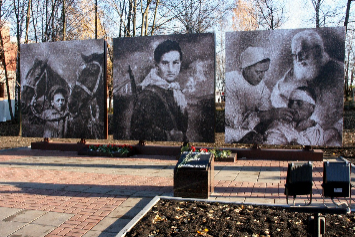 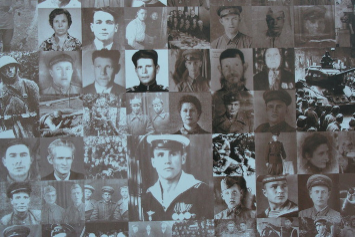 Тамбов, сквер 40-летия Победы34567Ф.И.О.	Район	Детская организация (полное название своей школьной детской организации)	Руководитель детской организации (Ф.И.О. руководителя детской организации)	Районная детская организация (полное название твоей районной детской организации)	Руководитель районной детской организации (Ф.И.О. руководителя районной детской организации)	Название твоего образовательного учреждения 	Дата рождения (дата, месяц, год)	Мобильный телефон	Личный e-mail (почтовый адрес, который регулярно проверяется)	Ссылка «Вконтакте»Другие контакты, по которым с тобой можно связаться	Напиши наиболее понравившиеся и запомнившиеся мероприятия (района и области), в которых тебе удалось стать участником (Не более 5)	Напиши свои значимые достижения в детской организации (грамоты, награды не более 8)	Напиши мероприятия, организованные тобой, которые прошли удачно (Название, цель, когда и где, сколько человек приняло участие) (не менее 3)	Ф.И.О.	Дата рождения	Паспортные данные (серия, номер, кем и когда выдан, прописка)	Введите e-mailВаш телефон	Ваши контакты в facebook, twitter, вконтакте, instagramРайон 	Состоишь ли ты в группе «Вконтакте» Детское движение Воронежской области?Название твоей детской организации (полное название), ФИО руководителя детской организации 	Напиши продолжение фразы : Детское движения Воронежской области - это …Опишите 4 качества, которые отличают Вас от других	Опишите самые яркие мероприятия Детское движения Воронежской области  в которых вы приняли участие (не более 5ти) (если был организатором, отметь это)	Напиши, какие проекты  Детского движения Воронежской области тебе нравятся больше всего и почему. (не менее 2)(если ты являешься или являлся участником проекта, пометь это)Опишите 3 самые главные ваши достижения 	Всем активистам я посоветую почитать (посмотреть, послушать)	Мои проекты. Опишите ваши проекты в детской организации, в которых вы участвуете. Название, суть проекта, ваша роль. (Если был организатором проекта, отметь это)	Мои планы (что вы планируете сделать в ближайшем будущем, в рамках деятельности детской организации)Напишите о себе. То, что хотелось бы сказать, но предыдущие пункты не позволили это сделать.	